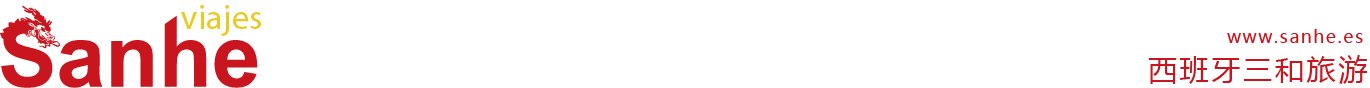 【马德里】初夏樱桃采摘季行程单CEREZAS JERTE行程安排费用说明自费点其他说明产品编号1717出发地马德里目的地行程天数1去程交通汽车返程交通汽车参考航班无无无无无产品亮点【参观当地樱桃园并采摘樱桃（赠送每人2kg的樱桃）】【参观当地樱桃园并采摘樱桃（赠送每人2kg的樱桃）】【参观当地樱桃园并采摘樱桃（赠送每人2kg的樱桃）】【参观当地樱桃园并采摘樱桃（赠送每人2kg的樱桃）】【参观当地樱桃园并采摘樱桃（赠送每人2kg的樱桃）】产品介绍Valle del Jerte 是我们这次樱桃游的主要目的地。之所以带大家在这里采樱桃是因为该地区是西班牙有名的高品质樱桃产地，是有由政府颁布的樱桃原产地认证（Denominación de Origen Protegida de Cereza）。“原产地认证”（Denominación de Origen）是西班牙政府对于农业产品或食品的产地的一个认证，类似一个等级的评定，拥有这个标志的地区，说明这个原产地所产的农业产品或食品区别于其他产地，有一个很好的质量。Valle del Jerte地区能产出高品质樱桃也与它优质的环境不无关联。该地区周围有自然保护区，美丽的自然风光也是其魅力之所在。Valle del Jerte 是我们这次樱桃游的主要目的地。之所以带大家在这里采樱桃是因为该地区是西班牙有名的高品质樱桃产地，是有由政府颁布的樱桃原产地认证（Denominación de Origen Protegida de Cereza）。“原产地认证”（Denominación de Origen）是西班牙政府对于农业产品或食品的产地的一个认证，类似一个等级的评定，拥有这个标志的地区，说明这个原产地所产的农业产品或食品区别于其他产地，有一个很好的质量。Valle del Jerte地区能产出高品质樱桃也与它优质的环境不无关联。该地区周围有自然保护区，美丽的自然风光也是其魅力之所在。Valle del Jerte 是我们这次樱桃游的主要目的地。之所以带大家在这里采樱桃是因为该地区是西班牙有名的高品质樱桃产地，是有由政府颁布的樱桃原产地认证（Denominación de Origen Protegida de Cereza）。“原产地认证”（Denominación de Origen）是西班牙政府对于农业产品或食品的产地的一个认证，类似一个等级的评定，拥有这个标志的地区，说明这个原产地所产的农业产品或食品区别于其他产地，有一个很好的质量。Valle del Jerte地区能产出高品质樱桃也与它优质的环境不无关联。该地区周围有自然保护区，美丽的自然风光也是其魅力之所在。Valle del Jerte 是我们这次樱桃游的主要目的地。之所以带大家在这里采樱桃是因为该地区是西班牙有名的高品质樱桃产地，是有由政府颁布的樱桃原产地认证（Denominación de Origen Protegida de Cereza）。“原产地认证”（Denominación de Origen）是西班牙政府对于农业产品或食品的产地的一个认证，类似一个等级的评定，拥有这个标志的地区，说明这个原产地所产的农业产品或食品区别于其他产地，有一个很好的质量。Valle del Jerte地区能产出高品质樱桃也与它优质的环境不无关联。该地区周围有自然保护区，美丽的自然风光也是其魅力之所在。Valle del Jerte 是我们这次樱桃游的主要目的地。之所以带大家在这里采樱桃是因为该地区是西班牙有名的高品质樱桃产地，是有由政府颁布的樱桃原产地认证（Denominación de Origen Protegida de Cereza）。“原产地认证”（Denominación de Origen）是西班牙政府对于农业产品或食品的产地的一个认证，类似一个等级的评定，拥有这个标志的地区，说明这个原产地所产的农业产品或食品区别于其他产地，有一个很好的质量。Valle del Jerte地区能产出高品质樱桃也与它优质的环境不无关联。该地区周围有自然保护区，美丽的自然风光也是其魅力之所在。D1D1行程详情马德里 - 樱桃庄园 - Gorge of Hell(地狱峡谷) - 马德里08:00 马德里西班牙广场出发前往樱桃谷采摘、参观、品酒（约11:30抵达）用餐早餐：X     午餐：Los Arenales     晚餐：X   住宿无费用包含①参观当地樱桃园的门票①参观当地樱桃园的门票①参观当地樱桃园的门票费用不包含①早餐和晚餐①早餐和晚餐①早餐和晚餐项目类型描述停留时间参考价格骑马可提前向客服人员预约骑马，价格请现询客服。60 分钟预订须知欢迎您参加西乐游联盟组织的旅游团，西乐游联盟成立于2018年，专注于开发西班牙本地散拼团，让西班旅游走出自己的特色，告别零散和不规范的旅游活动。温馨提示温馨提示：退改规则① 出发前30天以上，若客人选择退团，西乐游可全数退还团费；若客人选择改团（或改团期），可将所有团费转移到所改的团，多退少补。报名材料①旅客姓名